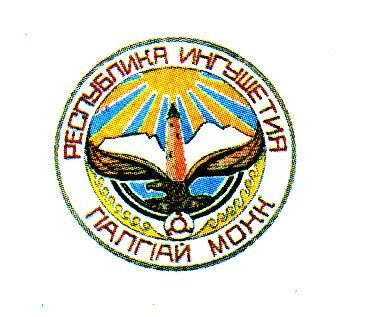 ЗАКОНРЕСПУБЛИКИ ИНГУШЕТИЯ  О внесении изменений в Закон Республики Ингушетия «О бюджете Территориального фонда обязательного медицинского страхования Республики Ингушетия на 2015 год и на плановый период 2016 и 2017 годов»Принят Народным Собранием Республики Ингушетия                                                       28 мая 2015 годаСтатья 1 Внести в Закон Республики Ингушетия от 26 декабря 2014 года №69-РЗ       «О бюджете Территориального фонда обязательного медицинского страхования Республики Ингушетия на 2015 год и на плановый период 2016 и 2017 годов» (газета «Ингушетия», 2014, 31 декабря)  следующие изменения:приложение 1 дополнить строкой следующего содержания:«»;приложение 3 изложить в следующей редакции:«Приложение 3к Закону Республики Ингушетия«О бюджете Территориальногофонда обязательного медицинского страхования Республики Ингушетия на 2015 год ина плановый период 2016 и 2017 годов»Доходы бюджетов территориальных фондовобязательного медицинского страхования на 2015 год                          						                                                    (тыс. рублей)                                                                                                                                    »;приложение 4 изложить в следующей редакции:«Приложение  4к Закону Республики Ингушетия«О бюджете Территориальногофонда обязательного медицинского страхования Республики Ингушетия на 2015 год и на плановый период           2016 и 2017 годов»Распределение бюджетных ассигнований бюджета территориального фонда обязательного медицинского страхования Республики Ингушетия по разделам, подразделам, целевым статьям и видам расходов на 2015 год                        (тыс. рублей)                                                                                              ».  Статья 2 Настоящий Закон вступает в силу со дня его официального опубликования.               Глава Республики Ингушетия                                                                         Ю.Б. Евкуров           г. Магас«__» ____________ 2015 года            №_____  395 2 19 06080 09 0000 151Возврат остатков субсидий, субвенций и иных межбюджетных трансфертов, имеющих целевое назначение, прошлых лет в бюджет Федерального фонда обязательного медицинского страхования из бюджетов территориальных фондов обязательного медицинского страхованияКоды бюджетной классификации Российской Федерации Наименование доходаСумма395 2 02 05000 00 0000 151Межбюджетные трансферты, передаваемые бюджетам государственных внебюджетных фондов 3 538 396,5395 2 02 05800 09 0000 151Средства Федерального фонда обязательного медицинского страхования, передаваемые бюджетам территориальных фондов обязательного медицинского страхования3 538 396,5395 2 02 05812 09 0000 151Субвенции бюджетам территориальных фондов обязательного медицинского страхования на финансовое обеспечение организации обязательного медицинского страхования на территориях субъектов Российской Федерации3 538 396,5395 1 17 06040 09 0000 180Прочие неналоговые поступления в территориальные фонды обязательного медицинского страхования922,6395 1 11 02072 09 0000 120Доходы от размещения временно свободных средств территориальных фондов обязательного медицинского страхования70 000,0395 2 18 06040 09 0000 151Доходы бюджетов территориальных фондов обязательного медицинского страхования от возврата остатков субсидий, субвенций и иных межбюджетных трансфертов, имеющих целевое назначение, прошлых лет972 196,0395 2 19 06080 09 0000 151Возврат остатков субсидий, субвенций и иных межбюджетных трансфертов, имеющих целевое назначение, прошлых лет в бюджет Федерального фонда обязательного медицинского страхования из бюджетов территориальных фондов обязательного медицинского страхования-972 196,0395 2 02 05999 09 0000 151Прочие межбюджетные трансферты, передаваемые бюджетам территориальных фондов обязательного медицинского страхования94 602,4Всего доходов3 703 921,5Наименование расходовКоды бюджетной классификации Российской ФедерацииКоды бюджетной классификации Российской ФедерацииКоды бюджетной классификации Российской ФедерацииКоды бюджетной классификации Российской ФедерацииКоды бюджетной классификации Российской ФедерацииМин<*>Рз<**>ПР< ***>ЦСР<****>ВР<*****>СуммаРасходы на обеспечение деятельности (оказание услуг) государственных учреждений в рамках выполнения функций аппаратами государственных внебюджетных фондов Российской Федерации по непрограммным направлениям деятельности органов управления государственных внебюджетных фондов Российской Федерации395011373 2 005972 404,4Расходы на выплаты персоналу в целях обеспечения выполнения функций государственными органами, казенными учреждениями, органами управления государственными внебюджетными фондами  395011373 2 005910027 296,4Расходы на выплаты персоналу государственных  внебюджетных  фондов395011373 2 005914027 296,4Фонд оплаты труда и страховые взносы395011373 2 005914127 296,4Иные выплаты персоналу, за исключением фонда оплаты труда 395011373 2 0059142998,8Закупка товаров, работ и услуг для государственных нужд395011373 2 005920013760,3Закупка товаров, работ, услуг в сфере информационно-коммуникационных технологий395011373 2 00592424 389,2Прочая закупка товаров, работ и услуг для обеспечения государственных (муниципальных) нужд395011373 2 00592449 371,1Бюджетные инвестиции в объекты капитального строительства государственной (муниципальной) собственности395011373 2 005941430 000,2Уплата налога на имущество организаций и земельного налога395011373 2 0059851193,4Уплата прочих налогов, сборов и иных платежей395100373 2 0059852155,3Здравоохранение39509003 631 517,1Другие вопросы в области здравоохранения39509093 631 517,1Финансовое обеспечение организации обязательного медицинского страхования на территориях субъектов Российской Федерации в рамках реализации государственных функций в области социальной политики по непрограммным направлениям деятельности органов управления государственных внебюджетных фондов Российской Федерации395090973 1 50933 631 517,1Приобретение товаров, работ, услуг в пользу граждан в целях их социального обеспечения395090973 1 50933233 446 257,9Перечисление другим бюджетам бюджетной системы Российской Федерации (в части межтерриториальных расчетов)395090973 1 5093580185 259,2Итого расходов3 703 921,5